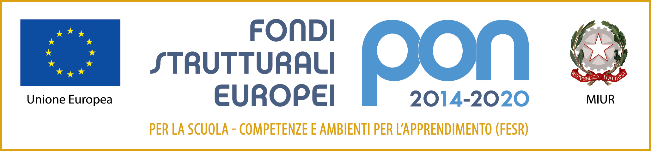 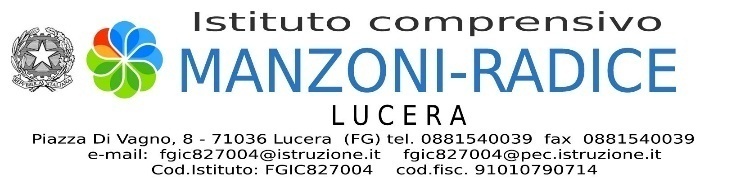 Fondi Strutturali Europei – Programma Operativo Nazionale “Per la scuola, competenze e ambienti per l’apprendimento” 2014-2020. Obiettivo Specifico10.2 Miglioramento delle competenze chiave degli allievi - Azione 10.2.2 - Azioni di integrazione e potenziamento disciplinari di base (lingua italiana, lingue straniere, matematica, scienze, nuove tecnologie e nuovi linguaggi).Sotto-azioni  10.2.2.A Competenze di base.Progetto GLI ALFABETI PER DIVENTARE GRANDI - Codice identificativo10.2.2A-FSEPON-PU-2017- 46Modulo: “I NUMERI PER CONTARE”GRAFICI DI SINTESI VALUTAZIONE INIZIALEDalla lettura dei grafici relativi agli esiti dei test di ingresso, somministrati ai corsisti iscritti al percorso formativo, si evincono per tutte e tre le competenze prese in considerazione situazioni diverse, relativamente ai quattro livelli, che dal più basso al più alto sono: iniziale, base, intermedio e avanzato. Per quanto riguarda la Competenza Operativa di Calcolo colpisce che la maggior parte dei corsisti si posizionano con la stessa percentuale (26,09) nei livelli più alti, che sono quello “intermedio” e  “avanzato”, con una bassa percentuale per il livello “iniziale” (8,69) e piuttosto ampia per il livello “base”. Prendendo in esame, invece, la Competenza Operativa Di Spazio e Figure comincia ad ampliarsi la percentuale dei corsisti che si ritrovano nel livello “iniziale” (21,74), mentre subiscono una flessione quelle relative al livello “base” (34,78) e “avanzato” (17,39); invariata risulta la percentuale relativa al livello “intermedio”. Per quanto concerne, altresì, la Competenza Operativa di Misura si registra un significativo incremento dei livelli più bassi, “iniziale” (30,43) e “base” (39,13), a discapito del livello “intermedio” che scende sensibilmente (13,04); si mantiene tuttavia costante il livello “ avanzato”. Per tutte le competenze la maggior parte dei corsisti sono collocati tra i livelli “iniziale” e “base”, fatta eccezione per la Competenza Operativa di Calcolo dove i livelli sono più equamente distribuiti. In conclusione, saranno confrontati questi grafici al termine del percorso con quelli relativi alla valutazione finale per verificare l’incisività degli interventi formativi sui corsisti.L’esperto Prof. Alessio Anniballi 